Penetration Test Report< Company Name>< Date of Test>Student NameCollege NameContact InfoTel: 1-234-567-8990	Email:	a@a.coExecutive Summary<Student Name>was contracted by <Company Name>to conduct a penetration test in order to determine its exposure to a targeted attack. All activities were conducted in a manner that simulated a malicious actor engaged in a targeted attack against <Company Name>with the goals of:Identifying if a remote attacker could penetrate <Company Name>defensesDetermining the impact of a security breach on:Confidentiality of the company’s private dataInternal infrastructure and availability of <Company Name>information systemsEfforts were placed on the identification and exploitation of security weaknesses that could allow a remote attacker to gain unauthorized access to organizational data. The attacks were conducted with the level of access that a general Internet user would have. The assessment was conducted in accordance with the recommendations outlined in NIST SP 800-1151 with all tests and actions being conducted under controlled conditions.1 http://csrc.nist.gov/publications/nistpubs/800-115/SP800-115.pdfSummary of ResultsInfiltration Methods, Kill Chain and Processes Attack NarrativeRemote System DiscoveryEx:	Figure 1 – Information gathering reveals three active name servers.It can also leak information about the network ranges owned by the organization. Please see Appendix A for more information.Ex:	Figure 2 – A misconfigured name server allows a full and unrestricted DNS zone transfer.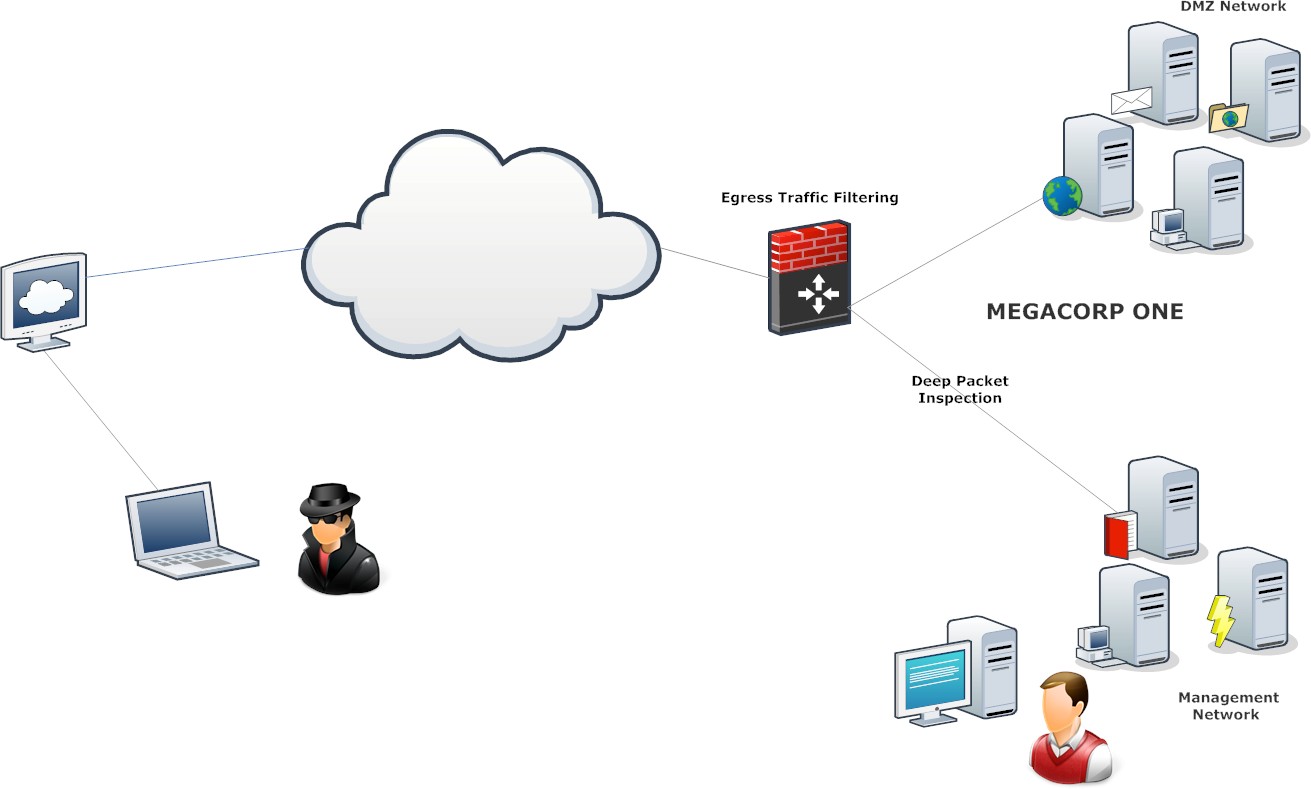 Figure 3 - Target NetworkAdmin Webserver Interface CompromiseFigure 4 – Enumeration of host partially discloses the webserver’s folder structure.Figure 5 – Access to the “admin” folder is password-protected.Figure 6 –It is possible to discover the administrative password for the “admin” folder.http://phpsqlitecms.net/Interactive Shell to Admin ServerFigure 10 –http://www.exploit-db.com/exploits/24320/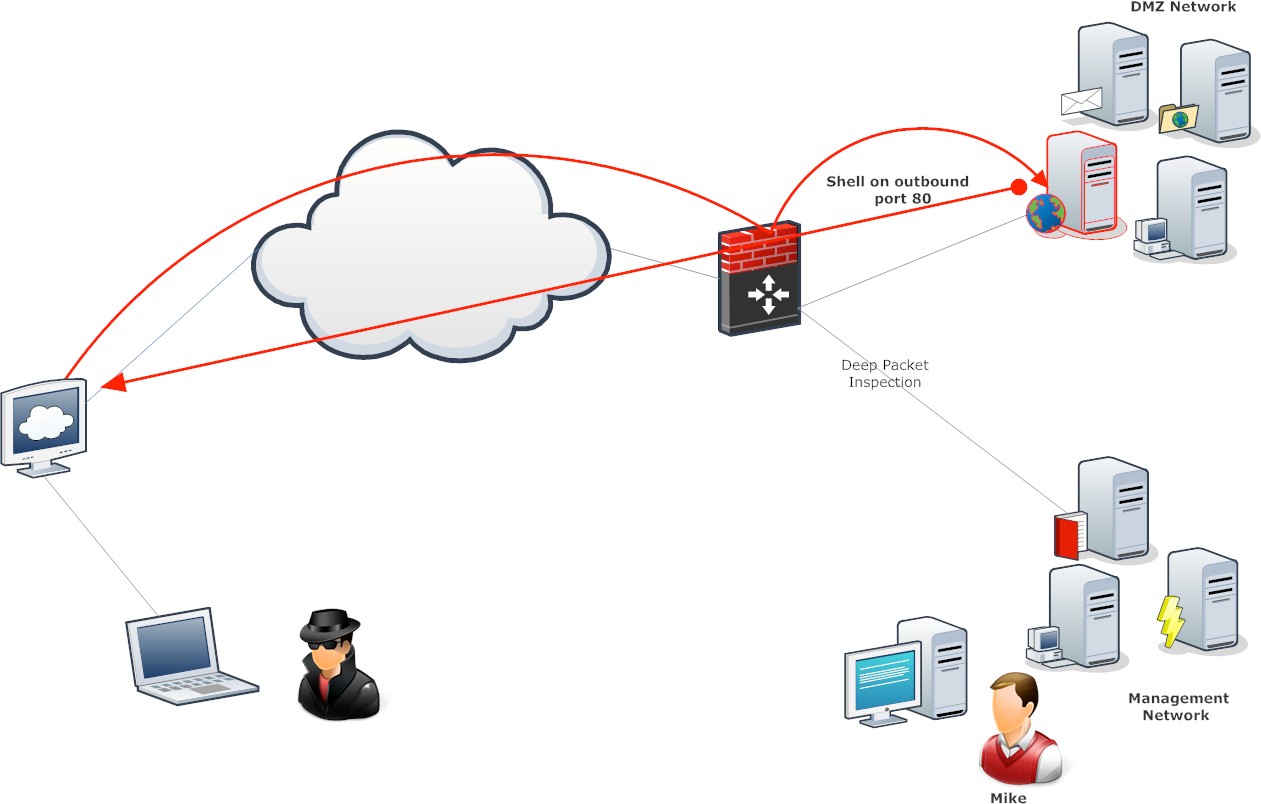 Figure 12 - Web Server CompromiseAdministrative Privilege Escalationhttp://www.exploit-db.com/exploits/18411/Java Client AttacksEscalation to Local AdministratorDeep Packet Inspection Bypass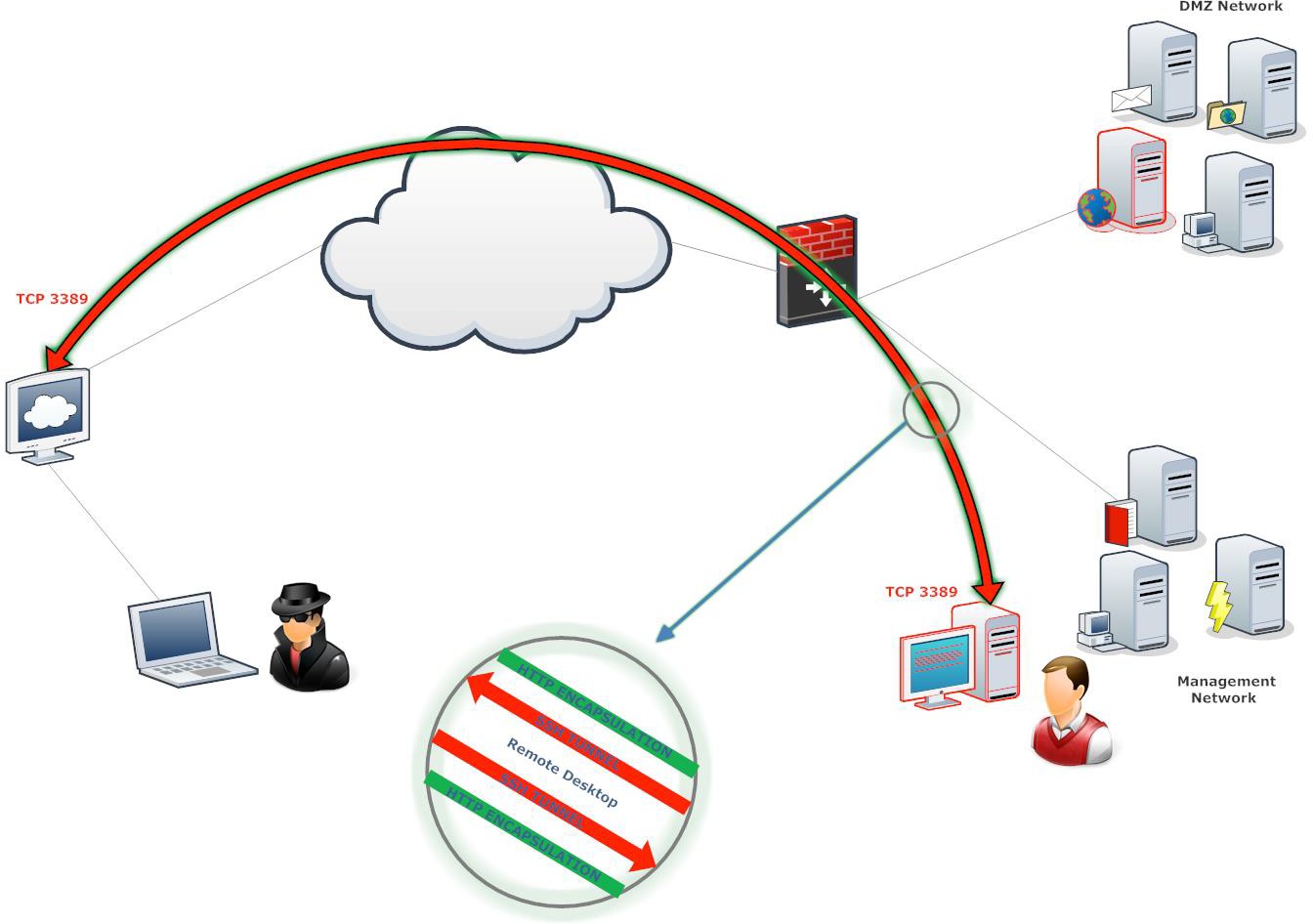 Figure 25 – Compromise of the <Company Name>network has reached into the network management subnetEscalation to Domain AdministratorConclusion<Company Name>suffered a series of control failures, which led to a complete compromise of critical company assets. These failures would have had a dramatic effect on <Company Name>operations if a malicious party had exploited them. Current policies concerning password reuse and deployed access controls are not adequate to mitigate the impact of the discovered vulnerabilities.The specific goals of the penetration test were stated as:Identifying if a remote attacker could penetrate <Company Name>defensesDetermining the impact of a security breach on:Confidentiality of the company’s informationInternal infrastructure and availability of <Company Name>information systemsThese goals of the penetration test were met. A targeted attack against <Company Name>can result in a complete compromise of organizational assets. Multiple issues that would typically be considered minor were leveraged in concert, resulting in a total compromise of the <Company Name>information systems. It is important to note that this collapse of the entire <Company Name>security infrastructure can be greatly attributed to insufficient access controls at both the network boundary and host levels. Appropriate efforts should be undertaken to introduce effective network segmentation, which could help mitigate the effect of cascading security failures throughout the <Company Name>infrastructure.RecommendationsDue to the impact to the overall organization as uncovered by this penetration test, appropriate resources should be allocated to ensure that remediation efforts are accomplished in a timely manner. While a comprehensive list of items that should be implemented is beyond the scope of this engagement, some high level items are important to mention.<Student Name>recommends the following:Example Remediation.Risk RatingThe overall risk identified to <Company Name>as a result of the penetration test is ___Appendix A: Vulnerability Detail and MitigationRisk Rating ScaleIn accordance with NIST SP 800-30, exploited vulnerabilities  are ranked based upon likelihood and impact to determine overall risk.Default or Weak CredentialsPassword ReuseShared Local Administrator PasswordPatch ManagementDNS Zone TransferDefault Apache FilesAppendix B: Additional DetailsRating:Description:Impact:Remediation:Rating:Description:Impact:Remediation:Rating:Description:Impact:Remediation:Rating:Description:Impact:Remediation:Rating:Description:Impact:Remediation:Rating:Description:Impact:Remediation: